8 June 2023External Wall InsulationProposed Finish 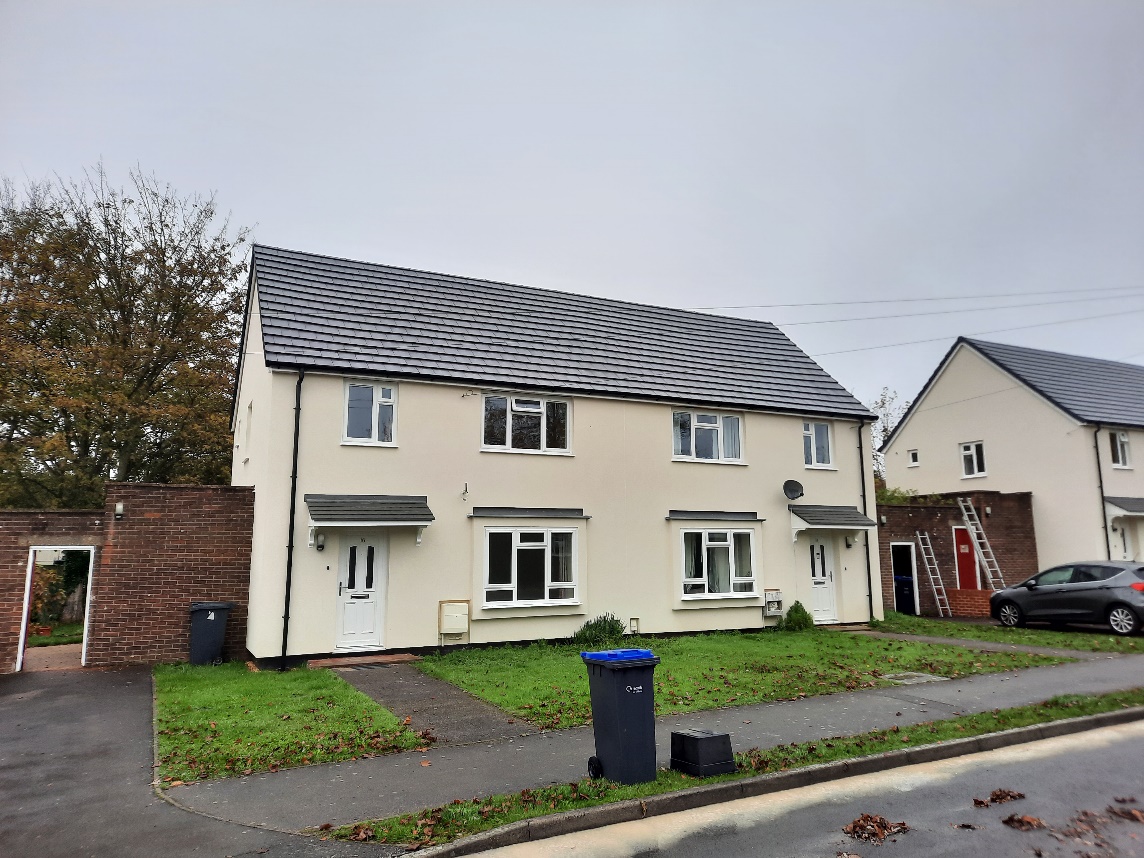 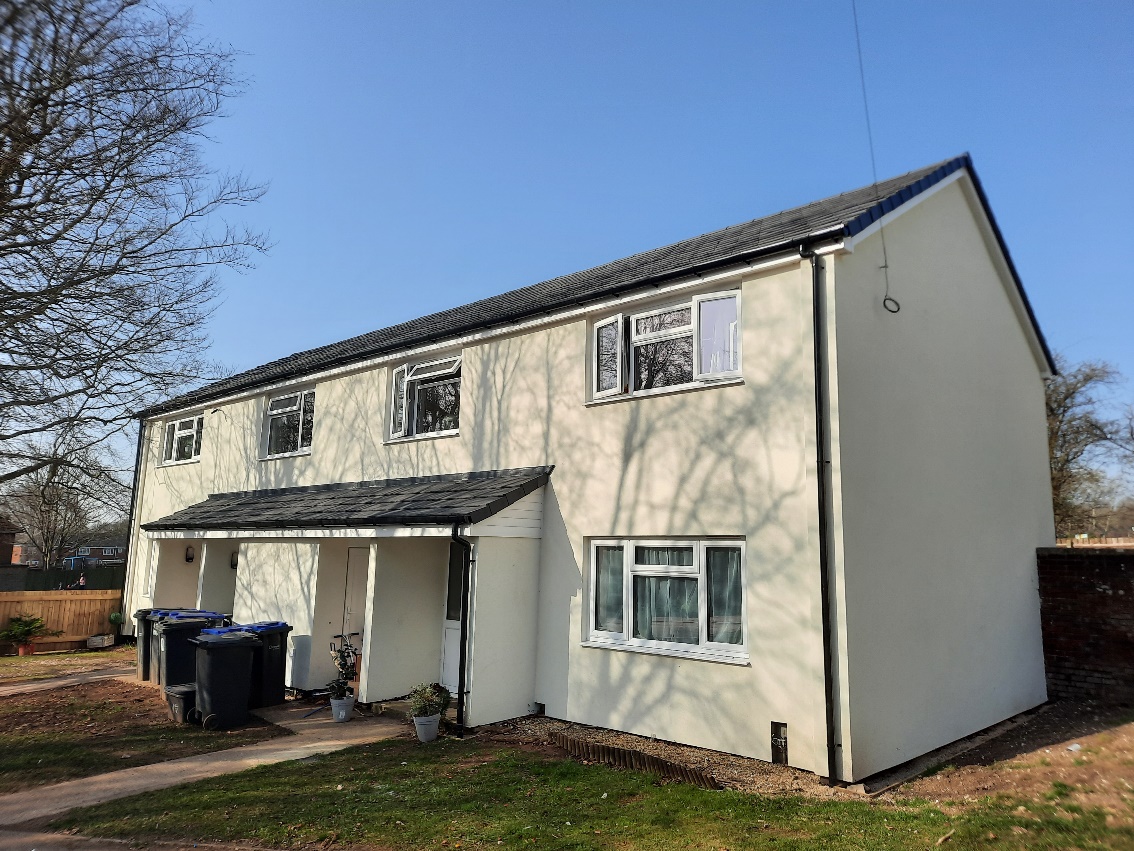 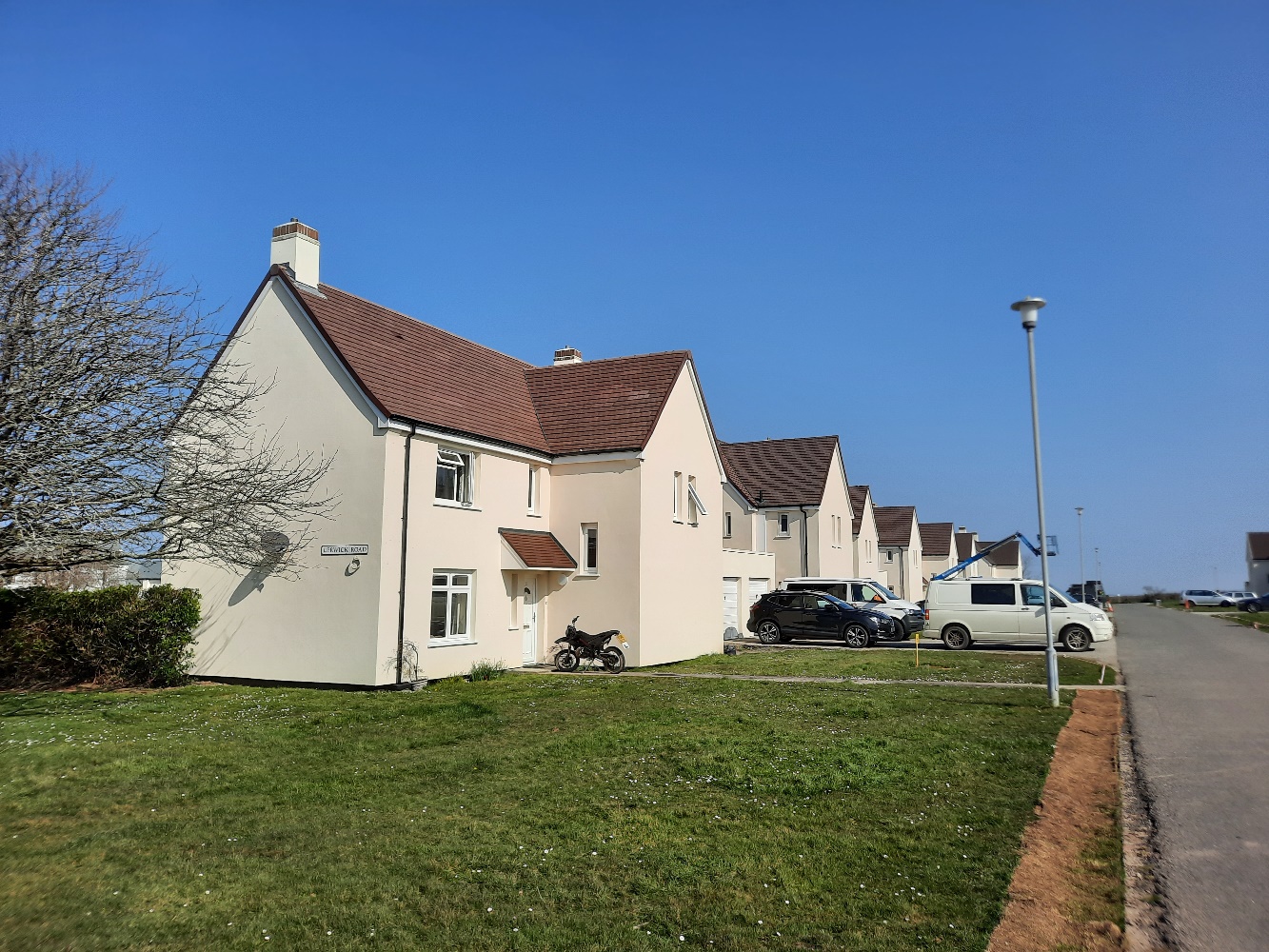 